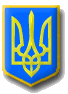 ЛИТОВЕЗЬКА    СІЛЬСЬКА РАДАВОЛИНСЬКА ОБЛАСТЬ, ІВАНИЧІВСЬКИЙ     РАЙОНСьомого скликанняР І Ш Е Н Н ЯВід  20 грудня 2018 року                 с.Литовеж                                     №22/  Про затвердження плану роботи сільської ради на  2019 рік   Відповідно до п.7, п.1 ст.26 Закону України «Про місцеве  самоврядування в Україні», та враховуючи пропозиції депутатів, постійних комісій сільської ради   сесія Литовезької  сільської радиВ И Р І Ш И Л А: 1.План роботи Литовезької сільської ради на 2019 рік -затвердити ( план роботи додається ) 2.Дозволити сільському голові, постйним комісіям при необхідності вносити зміни до плану роботи.3. Контроль за виконанням даного рішення покласти на постійну комісію ради з питань освіти, фізичного виховання, культури, охорони здоров’я, соціальної політики, регламенту та депутатської етики.Сільський голова                                                                                        І.Іванчук   ПЛАН РОБОТИ ЛИТОВЕЗЬКОЇ  СІЛЬСЬКОЇ  РАДИ  на 2019 рікІ. Питання, які передбачається винести на розгляд сесій сільської ради                                                           І квартал1. Звіт про виконання сільського бюджету за 2018 рік.Готують: виконком сільської ради,постійна комісія з питаньбюджету, фінансів та планування соціально-економічного розвитку2.Про виконання Програми соціально-економічного та культурного розвитку Литовезької  територіальної  громади за  2018  рік.Готують: виконком сільської ради,постійна комісія з питаньбюджету,фінансів та планування соціально-економічного розвитку3.Про звіт начальника КП «КГ Литовезької сільської ради»  Глушнюка Ю.О. про роботу комунального господарства .                                                                                                                        Готують: виконком сільської ради,постійна комісія з питань комунальної власності, інфраструктури та житлово-комунального господарства, начальник Литовезького КГ   4.  Про звіт сільського голови за 2018 рік.                                                                   Готують: виконком сільської ради,постійна комісія з питаньбюджету,фінансів та планування соціально-економічного розвитку                                                   ІІ  квартал 1.Про виконання сільського бюджету за  І квартал 2019 рокуГотують: виконком сільської ради,постійна комісія з питаньбюджету,фінансів та планування соціально-економічного розвитку 2. Про місцеві податки і зборів на території Литовезької сільської ради                                                          Готують: виконком сільської  ради,                                                               постійна  комісія  з питань земельних відносин, будівництва, архітектури та просторового планування, природних ресурсів та екологіїІІІ квартал1.Про виконання сільського бюджету за І півріччя 2019 року.  Готують: виконком сільської ради,постійна комісія з питаньбюджету, фінансів та планування соціально-економічного розвитку 2.Про виконання  Програми розвитку Комунального господарства Литовезької сільської ради. Готують: виконком сільської ради,постійна комісія з питаньбюджету,фінансів та планування соціально-економічного розвитку                                                    ІV квартал     1. Звіт сільського голови про роботу виконавчого комітету сільської ради за  І півріччя 2019 року.                                                                   Готують: виконком сільської                                                                  ради, сільський голова 2.Про виконання сільського  бюджету за 9 місяців 2019 року.       Готують: виконком сільської ради,постійна комісія з питаньбюджету, фінансів та планування соціально-економічного розвитку 3.Про план роботи сільської ради на 2020 рік.Готують: виконком сільської ради,постійні комісії сільської радиІІ. Питання, які передбачається розглянути в постійних комісіях.Комісія з питань  бюджету, фінансів та планування соціально-економічного розвитку1. Про виконання сільського бюджету  за І квартал 2019 р.2. Про виконання сільського бюджету за І півріччя 2019 р.3. Про виконання сільського бюджету за 9 місяців 2019 р.4. Про виконання сільського бюджету  за 2019 рік.5. Про сільський бюджет на 2020 рік. Комісія з питань земельних відносин, будівництва, інфраструктури, житлово-комунального господарства, природних ресурсів та екології1. Про хід виконання програми розвитку земельних відносин та охорони  
земель Литовезької  сільської ради на 2017-2022 роки2. Про контроль за використанням земельних ділянок наданих в користування на умовах оренди.3. Про стан надходження плати за землю з юридичних  та фізичних  осіб.4. Про хід виконання   програми реформування і розвитку житлово-комунального господарства Литовезької сільської ради на 2017-2022 роки.5. Про хід виконання  програми  благоустрою населених пунктів Литовезької  сільської ради на 2017-2022 роки.6. Про стан підготовки закладів на території ради до роботи в осінньо-зимовий період.7. Про роботу КП «КГ Литовезької сільської ради» на території ради.Комісія ради з питань освіти, фізичного виховання, культури, охорони здоров’я, соціальної політики, регламенту та депутатської етики1. Про хід виконання  програми розвитку освіти  Литовезької об’єднаної територіальної громади на 2017-2022 роки.2. Про хід виконання   Програми надання соціальних послуг та інших видів допомоги незахищеним верствам населення Литовезької сільської ради на 2017-2022 роки.3. Про виконання депутатами сільської ради своїх повноважень, щодо участі в роботі постійних комісій та сесій сільської ради.4. Про план роботи сільської ради на 2020 рік.5. Про хід виконання депутатських запитів на протязі року.